Name_______________Date______Spelling Test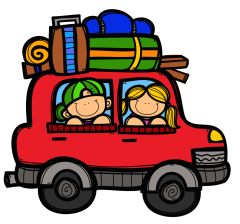 1. ____________________________2 ____________________________3. ____________________________4. ____________________________5. ____________________________6. ____________________________7. ____________________________8. ____________________________9. ____________________________10. ____________________________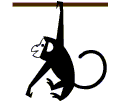 